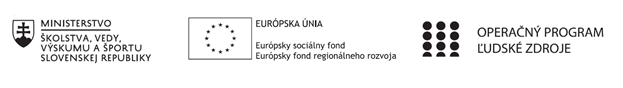 Štvrťročná správa o činnosti Operačný programOP Ľudské zdroje Prioritná os1 Vzdelávanie PrijímateľMetodicko-pedagogické centrumNázov projektuPomáhajúce profesie v edukácii detí a žiakovKód ITMS ŽoP  312011Y720Meno a priezvisko zamestnancaMeno a priezvisko OZ + škola (doplniť)Názov a číslo rozpočtovej položky rozpočtu projektu4.6.2. Inkluzívny tím/Školský psychológ v MŠObdobie vykonávanej činnosti01.04.2020 resp. dátum nástupu podľa  zmluvy – 30.06.2020Správa o činnosti:  (V správe je potrebné popisne (súvislým textom) uvádzať konkrétne činnosti a aktivity realizované v danom štvrťroku vyplývajúce z Vašej pracovnej náplne a Plánu práce školy, pri dodržaní ochrany osobných údajov (GDPR).  Nasledujúce formulácie sú len orientačné. Činnosti v období od 01.4.2020 – do opätovného otvorenia MŠVyužívanie elektronickej komunikácie v režime práca z domu, psychologické konzultácie              realizované smerom k rodičom ak ide o dieťa so zmyslovým, zdravotným alebo iným                znevýhodnením alebo má špecifické vývinové poruchy učenia (dyslexia, dysgrafia              a podobne).Spracovanie dokumentácie z  projektov zameraných na prípravu  psychologickej intervencie, pre zlepšenie edukačného procesu detí v MŠ.Konzultácie s pedagógmi MŠ ohľadom výstupov psychologických intervencií u detí v MŠ.Komunikácia s rodičmi detí v čase prerušenia výchovno-vzdelávacieho procesu v MŠSúčinnosť (v režime práce z domu, resp. pri individuálnom kontakte)  s učiteľmi a členmi inkluzívneho tímu pri vysvetľovaní  deťom, rodičom nových skutočností súvisiacich so šírením koronavírusu COVID-19, ale aj ako ho vzdelávať doma, ak ide o dieťa so zmyslovým, zdravotným alebo iným znevýhodnením) pri dodržaní relevantných hygienicko-epidemiologických nariadení;Činnosti po opätovnom začatí prevádzky MŠRealizácia odbornej činnosti v rámci orientačnej psychologickej diagnostiky;Individuálne (skupinové) hromadné psychologické poradenstvo pre rodičov detí s osobitným zreteľom na proces výchovy a vzdelávania v MŠ;Individuálne (skupinové) psychologické služby, poradenstvo v procese výchovy a vzdelávania pedagógom v MŠ;Individuálna, skupinová, priama a neformálna konzultačná činnosť pre rodičov;Plánovanie, realizácia intervencií a zhodnotenie efektívnosti použitých intervenčných postupov pre deti;Návšteva v rodine dieťaťa (ponechá len OZ, ktorý v MŠ realizoval túto aktivitu)Činnosti vyplývajúce zo zaradenia do adaptačného vzdelávania Zoznam výstupov činnosti (prílohy): *Príloha : Fotodokumentácia zo skupinových aktivít resp. individuálnych aktivít;Príloha : Správa, prezenčná listina z návštevy v rodine (ak relevantné)*Nehodiacu sa prílohu vymazaťVypracoval (meno, priezvisko, dátum)Meno a priezvisko (doplniť), 01.07.2020PodpisSchválil (meno, priezvisko, dátum)Meno a priezvisko (doplniť), 01.07.2020Podpis